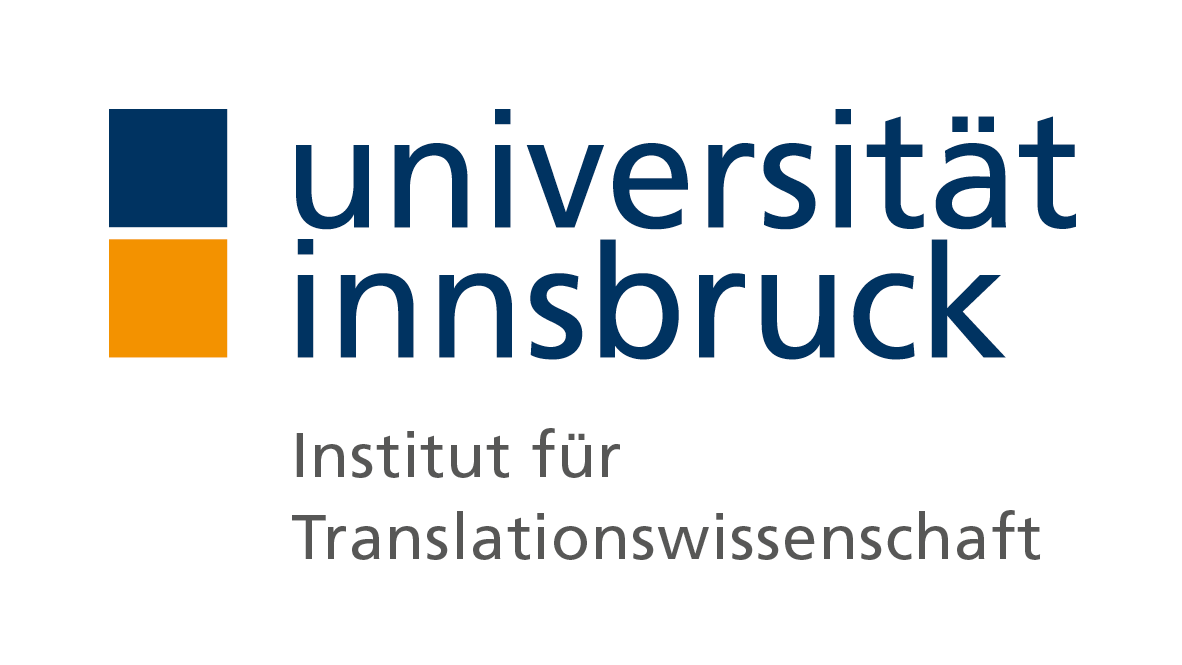 ProjektarbeitFachübersetzen (MA)Prüfungsdatum: TT.MM.JJJJNachname, Vorname: 	Matrikelnummer: 	Eidesstattliche Erklärung(vgl. Prüfungsbogen)A)	Übersetzung1.	Übersetzungsauftrag (Funktion des Zieltexts, RezipientInnen des Zieltexts, Medium zur Übermittlung des Zieltexts an die Zielgruppe, Zugänglichkeit des Zieltexts bezüglich Ort und Zeit)(vgl. Prüfungsbogen)2.	Ausgangstext(vgl. Prüfungsbogen)3.	Zieltext..._____ FehlerpunkteNote: ______________________________Beurteilung der ÜbersetzungB)	KommentarDer Kommentar zur Übersetzung ist außer bei den gekennzeichneten Stellen in vollständigen Sätzen zu formulieren, wobei auf sprachliche Korrektheit – Grammatik, Lexik, Stil etc. – zu achten ist. Der Kommentar kann entweder in der Ausgangssprache oder in der Zielsprache angefertigt werden.1.	Bestimmung der Textsorte und Funktion des AusgangstextsWelcher Textsorte ordnen Sie den Ausgangstext zu?_____ von 1 PunktNennen Sie zwei Kriterien, anhand deren Sie Ihre Entscheidung festmachen._____ von 2 PunktenWelche Funktion hat der Ausgangstext?_____ von 1 Punkt2.	Analyse des AusgangstextsWelche Probleme haben sich bei der Analyse des Ausgangstexts bezüglich Kommunikation, Pragmatik (Änderungen bezüglich Ort, Zeit etc.), Textsortenkonventionen, Kohärenz, Lexik im weiteren Sinn, Stil und Grammatik gestellt? Nennen Sie jeweils ein Beispiel aus vier verschiedenen Bereichen.Welche Strategien haben Sie zur Lösung der Probleme jeweils angewandt? Stellen Sie diese Strategien dar und begründen Sie Ihre Entscheidungen.Beispiel 1_____ von 3 PunktenBeispiel 2_____ von 3 PunktenBeispiel 3_____ von 3 PunktenBeispiel 4_____ von 3 Punkten3.	Recherche / Hilfsmittel (CAT-Tools, MÜ-Systeme, Fachwörterbuch, Terminologiedatenbank, Glossar, Paralleltext, wissenschaftlicher Aufsatz, translationswissenschaftliches Handbuch, Kursmaterial etc.)Welche spezifischen Hilfsmittel haben Sie zur Lösung der Probleme genutzt? Nennen Sie zwei Hilfsmittel Ihrer Wahl und begründen Sie jeweils Ihre Entscheidung.Beispiel 1_____ von 2 PunktenBeispiel 2_____ von 2 Punkten_____ PunkteNote: ______________________________Beurteilung des KommentarsGesamtbeurteilungDie Gesamtbeurteilung der Prüfung ergibt sich zu 80 % aus der Note der Übersetzung und zu 20 % aus der Note des Kommentars. Für eine positive Beurteilung müssen beide Teile – Übersetzung und Kommentar – vorliegen und der Gesamtschnitt muss mindestens 4,0 betragen.Note: ______________________________Datum und Unterschrift (PrüferIn): ______________________________0 – 5,5 FP6 – 10,5 FP11 – 15,5 FP16 – 20,5 FP21 – ... FP12345ProblemBeispielBereich(Stichwort)TextstelleStrategieBegründungProblemBeispielBereich(Stichwort)TextstelleStrategieBegründungProblemBeispielBereich(Stichwort)TextstelleStrategieBegründungProblemBeispielBereich(Stichwort)TextstelleStrategieBegründungHilfsmittel(Stichwort)BegründungHilfsmittel(Stichwort)Begründung18,5 – 20 P16,5 – 18 P14,5 – 16 P12 – 14 P0 – 11,5 P12345